 Justine Curgenven & Sarah Outen, first modern crossing of the Aleutian Islands by kayakFind the number of grams of O2 which are needed to produce 20.0 g of P2O5 at STP, according to this balanced equation:P4(s) + 5O2(g)        2P2O5(s)        For the same reaction described in the previous problem, find the number of grams of O2 which are needed to produce 9.34x10-4  g of P2O5 at STP For the same reaction described in the previous problem, find the number of grams of P4 which are needed to react with 5.35x105  g of O2 at STP Rewrite these as symbolic, balanced equations:sodium iodide (aq) + potassium nitrate (aq) potassium iodide (s) + sodium nitrate (aq)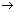 hydrogen (g) + oxygen (g) water (g)Baking soda added to vinegar (acetic acid) makes dissolved sodium acetate, bubbles of carbon dioxide gas and water.For this balanced reaction, calculate the following2 C6H6   +   15 O2    12 CO2    +   6 H2O?If  0.446 moles of oxygen gas react, how many moles of C6H6 will react?If 3.44x104 moles of carbon dioxide form, how many moles of C6H6 reacted? If 0.094 moles of oxygen gas react, how many moles of carbon dioxide will form?For this balanced reaction, calculate the followingCaH2    +   2 H2O   Ca(OH)2    +    2 H2If  0.746 moles of water react, how many moles of CaH2 will react?If 7.40x10-3 moles of calcium hydroxide form, how many moles of H2O reacted? If 9.94 moles of calcium hydride react, how many moles of hydrogen gas will form?(Just for fun) Email to me the name of a woman that you would like to see in one of our worksheets this month for women’s history month .Grams, moles.CλeMis+ry: http://genest.weebly.com     Stop in for help every day at lunch and Tues &Thurs after school!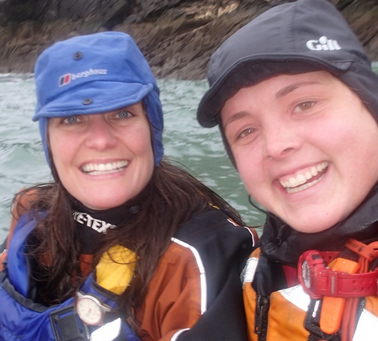 Name_____________Period_____________20.0 g P2O5  _____ mol P2O5_____ mol O2_____ grams O2=_____ g P2O5_____ mol P2O5_____ mol O2 =